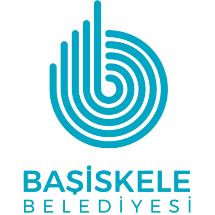 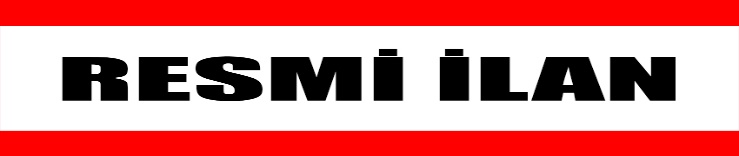 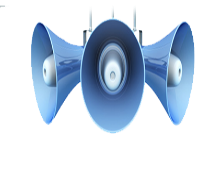  24.03.2021                                                                    2021/İmar/13İlçemiz Fatih ve Yeşilyurt Mahalleleri sınırları içerisinde kalan; G23C05D1C, G23C05D2C, G23C05D2D, G23C05D3A, G23C05D3D, G23C05D4B Uygulama İmar Planı paftaları kapsamında yer alan, “Tınaztepe Şuyulandırma Bölgesi” olarak nitelendirilen alana ilişkin hazırlanan 1/1000 ölçekli Uygulama İmar Planı değişiklik teklifi Belediye Meclisimizin 03.09.2020 tarih ve 64 sayılı kararı, Kocaeli Büyükşehir Belediye Meclisinin 12.11.2020 tarih ve 433 sayılı kararı ile tadilen onaylanarak kesinleşmiştir.               Onaylanarak Belediyemize gönderilen, uygulama imar planı değişikliği 29.03.2021 (Pazartesi) tarihinden itibaren 1 ay süre ile askıya asılacaktır.                  İlgililer,  Belediyemiz İmar ve Şehircilik Müdürlüğü’nde askı süresince (mesai saatleri içerisinde) bahse konu plan değişikliğini inceleyebilir, varsa talep ve itiraz dilekçelerini Belediyemize sunabilirler.             Başiskele Belediye Başkanlığından Duyurulur. 						                        Ömer SOYDAL                                                                                 Belediye Başkanı a.                                                                        Belediye Başkan Yardımcısı